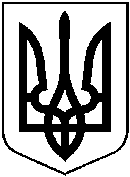 У К Р А Ї Н АХ М І Л Ь Н И Ц Ь К А   М І С Ь К А   Р А Д АВ І Н Н И Ц Ь К О Ї    О Б Л А С Т ІР І Ш Е Н Н Я  № 157608 червня 2018 року						       49 сесія міської радим. Хмільник                                                                                         7  скликання                  Про надання виконавчому комітету Хмільницької міської ради дозволу на виготовлення документації із землеустрою щодо поділу земельної ділянки по проспекту Свободи (парк ім. Т.Г. Шевченка)Заслухавши інформацію начальника відділу земельних відносин міської ради Тишкевич С.В., відповідно до п.5 ст. 109 Регламенту міської ради 7 скликання, керуючись ст. 59 Закону України «Про місцеве самоврядування в Україні», міська радаВ И Р І Ш И Л А :          Проект рішення «Про надання виконавчому комітету Хмільницької міської ради дозволу на виготовлення документації із землеустрою щодо поділу земельної ділянки по проспекту Свободи (парк ім. Т.Г. Шевченка)» відхилити.   Міський голова 	                         		                            С.Б. РедчикП.В. КрепкийО.В. ТендерисН.А. Буликова